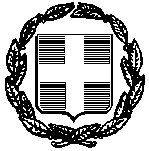 Θέμα: «Απλούστευση και ανασχεδιασμός διοικητικών διαδικασιών».Το Υπουργείο Εσωτερικών και Διοικητικής Ανασυγκρότησης (πρώην Υπουργείο Διοικητικής Μεταρρύθμισης και Ηλεκτρονικής Διακυβέρνησης) μέσω της Διεύθυνσης Απλούστευσης Διαδικασιών και Παροχής Υπηρεσιών Δημοσίου, έχει ως επιχειρησιακούς στόχους την αξιολόγηση, βελτίωση και επιτάχυνση των παρεχόμενων υπηρεσιών προς τους πολίτες και τις επιχειρήσεις, μέσω της εκπόνησης καινοτόμων δράσεων καθώς και τη διαμόρφωση πολιτικών για την απλούστευση και σύντμηση των διοικητικών διαδικασιών.«Απλούστευση διαδικασιών» είναι η συνεχής και συστηματική αναθεώρηση των νομοθετικών και γενικότερα των κανονιστικών ρυθμίσεων και διοικητικών πρακτικών που καθορίζουν τις διοικητικές διαδικασίες, ώστε να είναι συμβατές με τις αρχές της καλής νομοθέτησης και της αποτελεσματικής λειτουργίας των δημοσίων υπηρεσιών προς εξυπηρέτηση του πολίτη και της επιχείρησης.Η πολυπλοκότητα των διοικητικών διαδικασιών πέραν της ταλαιπωρίας που συνεπάγεται για τους πολίτες και τις επιχειρήσεις, αλλά και για τους ίδιους τους υπαλλήλους, παρεμποδίζει τη δημιουργία και την εύρυθμη λειτουργία των επιχειρήσεων, αποθαρρύνει την ανάληψη πρωτοβουλιών και αποτελεί εμπόδιο στην αύξηση της απασχόλησης και στην ανάπτυξη της οικονομίας γενικότερα. Η απλούστευση του πολυδαίδαλου κανονιστικού πλαισίου που καθορίζει τις διοικητικές διαδικασίες, είναι ένα από τα σταθερά επαναλαμβανόμενα αιτήματα των πολιτών και των επιχειρήσεων, η ικανοποίηση του οποίου αποτελεί επιτελικό και διαρκή στόχο της Υπηρεσίας μας.Βασικές νομοθετικές διατάξεις που πλαισιώνουν τις δράσεις απλούστευσης των διοικητικών διαδικασιών είναι οι κάτωθι: άρθρο 25 παρ. 13 του ν. 2539/1997 «Συγκρότηση της Πρωτοβάθμιας Τοπικής Αυτοδιοίκησης» (ΦΕΚ 244/Α΄/4.12.1997),άρθρο 10 παρ. 1 του ν. 3230/2004 «Καθιέρωση συστήματος διοίκησης με στόχους, μέτρηση της αποδοτικότητας και άλλες διατάξεις» (ΦΕΚ 44/Α΄/11.02.2004),άρθρο 6 παρ. 1 και άρθρο 10 παρ. 2 του ν. 3844/2010 «Προσαρμογή της ελληνικής νομοθεσίας στην Οδηγία 2006/123 του Ευρωπαϊκού Κοινοβουλίου και του Συμβουλίου σχετικά με τις υπηρεσίες στην εσωτερική αγορά και άλλες διατάξεις» (ΦΕΚ 63/Α΄/3.05.2010).Με την παρούσα εγκύκλιο δίνονται οι βασικές κατευθύνσεις ως προς τη διαδικασία που θα πρέπει να ακολουθούν οι φορείς/υπηρεσίες, για την απλούστευση και τον ανασχεδιασμό των οικείων διοικητικών διαδικασιών. Καταρχήν έκαστη Υπηρεσία θα πρέπει να προβεί σε αναλυτική καταγραφή όλων των διαδικασιών που εντάσσονται στο πλαίσιο των αρμοδιοτήτων της και ειδικότερα των προϋποθέσεων, των δικαιολογητικών και των σταδίων διεκπεραίωσης έκαστης εξ αυτών. Σαφώς προτεραιότητα πρέπει να δοθεί στις διαδικασίες που αφορούν στην παροχή υπηρεσιών σε πολίτες και επιχειρήσεις. Στη συνέχεια προκειμένου έκαστη Υπηρεσία να εντοπίσει τις «προβληματικές» διαδικασίες από το σύνολο των διαδικασιών που έχουν καταγραφεί, ελέγχει εάν αυτές πληρούν τα κριτήρια: της φιλικότητας, της οικονομικότητας, της αναγκαιότητας, της αποτελεσματικότητας-αποδοτικότητας, της εφαρμοσιμότητας  και της διαφάνειας. Κατά τη φάση αυτή κρίνεται σκόπιμο να υπάρξει ενημέρωση όλων των εμπλεκομένων υπηρεσιών και των κοινωνικών φορέων, ώστε να γίνει ενδελεχής αποτύπωση των προβλημάτων που έχουν ανακύψει κατά τη διεκπεραίωση των διαδικασιών.Ακολούθως, έκαστη Υπηρεσία επιλέγει τις προτεινόμενες προς απλούστευση διαδικασίες, λαμβάνοντας υπόψη της τα παρακάτω:-   εάν αφορούν μεγάλο αριθμό πολιτών,-   εάν χρησιμοποιούνται συχνά από τους ενδιαφερομένους,-  εάν αφορούν άμεσα θέματα επιχειρηματικής δραστηριότητας παρουσιάζοντας μεγάλη ζήτηση μεταξύ των ενδιαφερομένων,-   εάν επηρεάζουν ευαίσθητες κοινωνικές ομάδες, - εάν παρουσιάζουν κατά τη διεκπεραίωσή τους έντονες δυσλειτουργίες, χρονικές καθυστερήσεις κ.λπ. με σοβαρές κοινωνικές, οικονομικές, υπηρεσιακές επιπτώσεις,- εάν είναι κομβικής σημασίας, ώστε ο επανασχεδιασμός τους να έχει ως αποτέλεσμα τον ανασχεδιασμό και άλλων διαδικασιών που εξαρτώνται από αυτές, επιτυγχάνοντας έτσι πολλαπλασιαστικά αποτελέσματα.Εν συνεχεία, προχωρά στην απλούστευση και στον ανασχεδιασμό των επιλεγμένων διαδικασιών κάνοντας χρήση ενός ή περισσοτέρων, ανάλογα με τις ιδιαιτερότητες της κάθε περίπτωσης, από τα ακόλουθα εργαλεία/τεχνικές απλούστευσης:Κατάργηση της διαδικασίας εάν αυτή δεν πληροί πλέον το κριτήριο της αναγκαιότητας.Κατάργηση δικαιολογητικών που η υποβολή τους δεν έχει καμία προστιθέμενη αξία, δηλ. δε βελτιώνει ουσιαστικά τη διαδικασία ή όταν τα δικαιολογητικά αυτά έχουν ήδη κατατεθεί σε άλλη εμπλεκόμενη στη διεκπεραίωση της διαδικασίας υπηρεσία, Κατάρτιση και χρήση ενιαίων, πιστοποιημένων εντύπων αίτησης µε καταγεγραμμένα τα ακριβή δικαιολογητικά κάθε διαδικασίας,  Αντικατάσταση δικαιολογητικών με την υπεύθυνη δήλωση του άρθρου 8 του ν.1599/1986,Μείωση υπογραφών, με περιορισμό των εμπλεκόμενων στη διεκπεραίωση μιας διαδικασίας φορέων, οργάνων, κ.λπ.Εφαρμογή της τεχνικής «Υπηρεσία μιας στάσης» (“One stop shop”), εφόσον δεν είναι δυνατή η μείωση του αριθμού των εμπλεκομένων μερών,Σύντμηση του χρόνου διεκπεραίωσης μιας διαδικασίας και καθορισμός αποκλειστικών προθεσμιών όπου δεν υπάρχουν, Σιωπηρή έγκριση αιτήματος πολίτη μετά την παρέλευση ορισμένης προθεσμίας, εφόσον η υπηρεσία δεν απαντήσει αρνητικά μέσα στο διάστημα αυτό,Κατάργηση της διαδικασίας αδειοδότησης και αντικατάστασή της από απλή γνωστοποίηση του αιτούντος στις αρμόδιες αρχές περί ίδρυσης και λειτουργίας της επιχείρησης /έναρξης οικονομικής δραστηριότητας και συμμόρφωσής του με τις οικείες διατάξεις και περί τήρησης του συνόλου των προϋποθέσεων λειτουργίας των εν λόγω επιχειρήσεων. Επισημαίνεται ότι στο σύστημα της Γνωστοποίησης οι αρμόδιες αρχές ελέγχουν τη συμμόρφωση του αιτούντος προς το υφιστάμενο θεσμικό πλαίσιο εκ των υστέρων, επιβάλλοντας τις προβλεπόμενες κυρώσεις εάν αυτό έχει παραβιαστεί, Πρόβλεψη ολοκλήρωσης της διαδικασίας σε όσο το δυνατόν λιγότερα διοικητικά επίπεδα και κατά προτίμηση σε ένα (Τοπικό, Περιφερειακό, Κεντρικό) με:- μεταβίβαση αρμοδιοτήτων από το κεντρικό ή προϊστάμενο διοικητικό όργανο σε ένα άλλο περιφερειακό ή υφιστάμενο όργανο, πλησιέστερο προς τον πολίτη,- εξουσιοδότηση υπογραφής στο ιεραρχικά υφιστάμενο όργανο από το αρμόδιο διοικητικό όργανο, να υπογράφει με εντολή του πράξεις ή άλλα έγγραφα της αρμοδιότητάς του. Αξιοποίηση των Τεχνολογιών Πληροφορικής και Επικοινωνιών (ΤΠΕ) για την ηλεκτρονική διεκπεραίωση των διαδικασιών.Κατόπιν όλων των προεκτεθέντων, προσδοκούμε στην ανταπόκριση των υπηρεσιών σας με την υιοθέτηση και εφαρμογή των τεχνικών και εργαλείων απλούστευσης που ενδείκνυνται, κατά περίπτωση, στις επιλεγμένες διαδικασίες της αρμοδιότητάς σας και παραμένουμε στη διάθεσή σας για κάθε συνεργασία που αφορά στη συνυπογραφή των προβλεπόμενων, κατά τα ανωτέρω, κανονιστικών πράξεων (Κ.Υ.Α.). Και τούτο διότι οι περισσότερες διοικητικές διαδικασίες καθορίζονται με Κ.Υ.Α. του καθ’ ύλην αρμόδιου Υπουργού και του Υπουργού Εσωτερικών και Διοικητικής Ανασυγκρότησης, είτε λόγω των εξουσιοδοτικών διατάξεων που καθορίζουν την απλούστευση της διαδικασίας, είτε λόγω του γεγονότος ότι οι διαδικασίες διεκπεραιώνονται από τα Κέντρα Εξυπηρέτησης Πολιτών και τα Ενιαία Κέντρα Εξυπηρέτησης (Eugo – ΚΕΠ-ΕΚΕ).  	Άλλωστε, προς αποφυγή κάθε μονομερούς μεταβολής/τροποποίησης των διαδικασιών αυτών, χωρίς τη γνώση και τη σύμπραξη του Υπουργείου Εσωτερικών και Διοικητικής Ανασυγκρότησης, η οποία θα είχε ως αποτέλεσμα να προωθούνται από τα ΚΕΠ αιτήσεις των πολιτών στους καθ’ ύλην αρμόδιους φορείς με στοιχεία (αιτήσεις - έντυπα, δικαιολογητικά, παράβολα κ.λπ.), τα οποία δεν ισχύουν, θεσπίστηκε η πρόσφατη ρύθμιση της παρ. 2 του άρθρου 33 του ν. 4369/2016 (ΦΕΚ Α΄33), όπου ορίζεται ότι «Διαδικασία η οποία έχει καθοριστεί να διεκπεραιώνεται μέσω ΚΕΠ με κοινή απόφαση του καθ’ ύλην αρμόδιου Υπουργού και του Υπουργού Εσωτερικών και Διοικητικής Ανασυγκρότησης κατ’ εξουσιοδότηση των διατάξεων του άρθρου 31 του ν. 3013/2002 (Α΄ 102), δεν επιτρέπεται να τροποποιείται και να μεταβάλλεται μονομερώς από το καθ’ ύλην αρμόδιο Υπουργείο χωρίς την προηγούμενη έγκριση του Κυβερνητικού Συμβουλίου Μεταρρύθμισης της δημόσιας διοίκησης των Ν.Π.Δ.Δ. και των Ο.Τ.Α., που προβλέπεται από τις διατάξεις του άρθρου 1 της 46ης πράξης της 8.12.2015 του Υπουργικού Συμβουλίου (Υ.Ο.Δ.Δ. 897)».Αναμένουμε την ανταπόκρισή σας για την κατά τα ανωτέρω άμεση προώθηση απλουστευτικών δράσεων κατά λόγο αρμοδιότητας και παραμένουμε στη διάθεσή σας για κάθε περαιτέρω διευκρίνιση και συνεργασία. Η παρούσα εγκύκλιος έχει καταχωριστεί στο Δικτυακό τόπο της Υπηρεσίας μας -www.minadmin.gov.gr-, στη διαδρομή: Διοικητική Μεταρρύθμιση/ Οργάνωση/ Λειτουργία Δημόσιας Διοίκησης/ Απλούστευση Διαδικασιών.Ο ΥΠΟΥΡΓΟΣ ΕΣΩΤΕΡΙΚΩΝ ΚΑΙ	      Ο ΑΝΑΠΛ. ΥΠΟΥΡΓΟΣ ΕΣΩΤΕΡΙΚΩΝ  ΚΑΙΔΙΟΙΚΗΤΙΚΗΣ ΑΝΑΣΥΓΚΡΟΤΗΣΗΣ          ΔΙΟΙΚΗΤΙΚΗΣ ΑΝΑΣΥΓΚΡΟΤΗΣΗΣΠΑΝΑΓΙΩΤΗΣ ΚΟΥΡΟΥΜΠΛΗΣ             ΧΡΙΣΤΟΦΟΡΟΣ ΒΕΡΝΑΡΔΑΚΗΣΕΣΩΤΕΡΙΚΗ ΔΙΑΝΟΜΗ:1. Γραφείο κ. Υπουργού2. Γραφείο κ. Αναπληρωτή Υπουργού3. Γραφείο κ. Γεν. Γραμματέα4. Διεύθυνση Προμηθειών, Υποδομών και Διαχείρισης Υλικού  - Τμήμα Υποστήριξης Χρηστών και Πληροφοριακών Υποδομών (e-mail: webupload@ydmed.gov.gr με την παράκληση για την ανάρτηση της  παρούσας στην ιστοσελίδα της Υπηρεσίας, στη διαδρομή: Διοικητική Μεταρρύθμιση/Οργάνωση/Λειτουργία Δημόσιας Διοίκησης/Απλούστευση Διαδικασιών).5. Διεύθυνση Απλούστευσης Διαδικασιών και Παροχής Υπηρεσιών Δημοσίου  - Τμήμα Αξιολόγησης ΔιαδικασιώνΕΛΛΗΝΙΚΗ ΔΗΜΟΚΡΑΤΙΑΥΠΟΥΡΓΕΙΟ ΕΣΩΤΕΡΙΚΩΝ ΚΑΙΔΙΟΙΚΗΤΙΚΗΣ ΑΝΑΣΥΓΚΡΟΤΗΣΗΣ ΓΕΝΙΚΗ ΔΙΕΥΘΥΝΣΗ ΜΕΤΑΡΡΥΘΜΙΣΤΙΚΗΣ ΠΟΛΙΤΙΚΗΣ & ΗΛΕΚΤΡΟΝΙΚΗΣ ΔΙΑΚΥΒΕΡΝΗΣΗΣΔΙΕΥΘΥΝΣΗ ΑΠΛΟΥΣΤΕΥΣΗΣ ΔΙΑΔΙΚΑΣΙΩΝ ΚΑΙ ΠΑΡΟΧΗΣ ΥΠΗΡΕΣΙΩΝ ΔΗΜΟΣΙΟΥΤΜΗΜΑ ΣΧΕΔΙΑΣΜΟΥ ΠΟΛΙΤΙΚΩΝ ΚΑΙ ΕΡΓΩΝ ΑΠΛΟΥΣΤΕΥΣΗΣ ΔΙΑΔΙΚΑΣΙΩΝΕΛΛΗΝΙΚΗ ΔΗΜΟΚΡΑΤΙΑΥΠΟΥΡΓΕΙΟ ΕΣΩΤΕΡΙΚΩΝ ΚΑΙΔΙΟΙΚΗΤΙΚΗΣ ΑΝΑΣΥΓΚΡΟΤΗΣΗΣ ΓΕΝΙΚΗ ΔΙΕΥΘΥΝΣΗ ΜΕΤΑΡΡΥΘΜΙΣΤΙΚΗΣ ΠΟΛΙΤΙΚΗΣ & ΗΛΕΚΤΡΟΝΙΚΗΣ ΔΙΑΚΥΒΕΡΝΗΣΗΣΔΙΕΥΘΥΝΣΗ ΑΠΛΟΥΣΤΕΥΣΗΣ ΔΙΑΔΙΚΑΣΙΩΝ ΚΑΙ ΠΑΡΟΧΗΣ ΥΠΗΡΕΣΙΩΝ ΔΗΜΟΣΙΟΥΤΜΗΜΑ ΣΧΕΔΙΑΣΜΟΥ ΠΟΛΙΤΙΚΩΝ ΚΑΙ ΕΡΓΩΝ ΑΠΛΟΥΣΤΕΥΣΗΣ ΔΙΑΔΙΚΑΣΙΩΝΕΛΛΗΝΙΚΗ ΔΗΜΟΚΡΑΤΙΑΥΠΟΥΡΓΕΙΟ ΕΣΩΤΕΡΙΚΩΝ ΚΑΙΔΙΟΙΚΗΤΙΚΗΣ ΑΝΑΣΥΓΚΡΟΤΗΣΗΣ ΓΕΝΙΚΗ ΔΙΕΥΘΥΝΣΗ ΜΕΤΑΡΡΥΘΜΙΣΤΙΚΗΣ ΠΟΛΙΤΙΚΗΣ & ΗΛΕΚΤΡΟΝΙΚΗΣ ΔΙΑΚΥΒΕΡΝΗΣΗΣΔΙΕΥΘΥΝΣΗ ΑΠΛΟΥΣΤΕΥΣΗΣ ΔΙΑΔΙΚΑΣΙΩΝ ΚΑΙ ΠΑΡΟΧΗΣ ΥΠΗΡΕΣΙΩΝ ΔΗΜΟΣΙΟΥΤΜΗΜΑ ΣΧΕΔΙΑΣΜΟΥ ΠΟΛΙΤΙΚΩΝ ΚΑΙ ΕΡΓΩΝ ΑΠΛΟΥΣΤΕΥΣΗΣ ΔΙΑΔΙΚΑΣΙΩΝΕΛΛΗΝΙΚΗ ΔΗΜΟΚΡΑΤΙΑΥΠΟΥΡΓΕΙΟ ΕΣΩΤΕΡΙΚΩΝ ΚΑΙΔΙΟΙΚΗΤΙΚΗΣ ΑΝΑΣΥΓΚΡΟΤΗΣΗΣ ΓΕΝΙΚΗ ΔΙΕΥΘΥΝΣΗ ΜΕΤΑΡΡΥΘΜΙΣΤΙΚΗΣ ΠΟΛΙΤΙΚΗΣ & ΗΛΕΚΤΡΟΝΙΚΗΣ ΔΙΑΚΥΒΕΡΝΗΣΗΣΔΙΕΥΘΥΝΣΗ ΑΠΛΟΥΣΤΕΥΣΗΣ ΔΙΑΔΙΚΑΣΙΩΝ ΚΑΙ ΠΑΡΟΧΗΣ ΥΠΗΡΕΣΙΩΝ ΔΗΜΟΣΙΟΥΤΜΗΜΑ ΣΧΕΔΙΑΣΜΟΥ ΠΟΛΙΤΙΚΩΝ ΚΑΙ ΕΡΓΩΝ ΑΠΛΟΥΣΤΕΥΣΗΣ ΔΙΑΔΙΚΑΣΙΩΝΑθήνα,  1 Απριλίου 2016Αρ. Πρωτ.: ΔΙΑΔΙΠΥΔ/ΤΣΠΕΑΔ/Φ.18/οικ.9462Ταχ. Δ/νση:Βασ. Σοφίας 15ΠΡΟΣ:   Όλα τα Υπουργεία- Γραφεία κ.κ. Υπουργών,   Αναπληρωτών Υπουργών, Υφυπουργών- Γραφεία κ.κ. Γενικών και   Ειδικών ΓραμματέωνΠΡΟΣ:   Όλα τα Υπουργεία- Γραφεία κ.κ. Υπουργών,   Αναπληρωτών Υπουργών, Υφυπουργών- Γραφεία κ.κ. Γενικών και   Ειδικών ΓραμματέωνΤ.Κ.:10674ΠΡΟΣ:   Όλα τα Υπουργεία- Γραφεία κ.κ. Υπουργών,   Αναπληρωτών Υπουργών, Υφυπουργών- Γραφεία κ.κ. Γενικών και   Ειδικών ΓραμματέωνΠΡΟΣ:   Όλα τα Υπουργεία- Γραφεία κ.κ. Υπουργών,   Αναπληρωτών Υπουργών, Υφυπουργών- Γραφεία κ.κ. Γενικών και   Ειδικών ΓραμματέωνΠληροφ.: Π. ΑλιφέρηΕ. ΚοντομηνάΧ. ΧαζάκηΠΡΟΣ:   Όλα τα Υπουργεία- Γραφεία κ.κ. Υπουργών,   Αναπληρωτών Υπουργών, Υφυπουργών- Γραφεία κ.κ. Γενικών και   Ειδικών ΓραμματέωνΠΡΟΣ:   Όλα τα Υπουργεία- Γραφεία κ.κ. Υπουργών,   Αναπληρωτών Υπουργών, Υφυπουργών- Γραφεία κ.κ. Γενικών και   Ειδικών ΓραμματέωνΤηλ.:213 131 3103213 131 3126213 131 3128ΠΡΟΣ:   Όλα τα Υπουργεία- Γραφεία κ.κ. Υπουργών,   Αναπληρωτών Υπουργών, Υφυπουργών- Γραφεία κ.κ. Γενικών και   Ειδικών ΓραμματέωνΠΡΟΣ:   Όλα τα Υπουργεία- Γραφεία κ.κ. Υπουργών,   Αναπληρωτών Υπουργών, Υφυπουργών- Γραφεία κ.κ. Γενικών και   Ειδικών ΓραμματέωνFax:213 131 3180ΠΡΟΣ:   Όλα τα Υπουργεία- Γραφεία κ.κ. Υπουργών,   Αναπληρωτών Υπουργών, Υφυπουργών- Γραφεία κ.κ. Γενικών και   Ειδικών ΓραμματέωνΠΡΟΣ:   Όλα τα Υπουργεία- Γραφεία κ.κ. Υπουργών,   Αναπληρωτών Υπουργών, Υφυπουργών- Γραφεία κ.κ. Γενικών και   Ειδικών ΓραμματέωνE-mail:p.aliferi@ydmed.gov.gr e.kontomina@ydmed.gov.grchr.chazaki@ydmed.gov.grΠΡΟΣ:   Όλα τα Υπουργεία- Γραφεία κ.κ. Υπουργών,   Αναπληρωτών Υπουργών, Υφυπουργών- Γραφεία κ.κ. Γενικών και   Ειδικών ΓραμματέωνΠΡΟΣ:   Όλα τα Υπουργεία- Γραφεία κ.κ. Υπουργών,   Αναπληρωτών Υπουργών, Υφυπουργών- Γραφεία κ.κ. Γενικών και   Ειδικών Γραμματέων